Celia VIÑAS OLIVELLA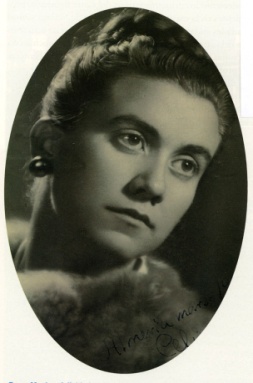 Celia Viñas nació en la provincia de Lérida aunque sus primeros años los pasa en Palma de Mallorca. Es en Barcelona donde terminó su carrera universitaria una vez acabada la Guerra Civil: estudió Filología Moderna. En marzo de 1943 llega a Almería tras obtener la primera plaza en las oposiciones a la cátedra de Lengua y Literatura. Aquí se volcó en la formación de sus alumnos, a quienes transmitía una particular visión y análisis delo escrito, además de contagiar la sensibilidad cultural que ella poseía. Como autora destacó en la poesía, aunque desarrolló otros géneros: el teatro, la novela, el ensayo o los cuentos escenificados. Compaginaba la innovación para la época, siendo precursora, pero manteniendo el respeto a la tradición. Su obra poética publicada en vida se recoge en los títulos Trigo del corazón, Canción tonta en el Sur, Del foc i lacendra y Palabras sin voz. En 1954 falleció dejando una honda huella entre quienes habían sido sus alumnos y seguido de cerca su trabajo y su ardua actividad en la sociedad almeriense, ya que además de participar en actos, los promovía y estaba presente en cualquier convocatoria a celebrar en la provincia de Almería. Su marido, Arturo Medina, dio a conocer después de su muerte otras obras suyas: Como el ciervo corre herido, Canto y antología lírica y Poesía última. A los niños, su gran vocación, también dirigió parte de su creación literaria, entre la que destaca El primer botón del mundo y trece cuentos más con el que logró el accésit al Concurso Nacional de Literatura en 1951. La obra teatral de Celia Viñas se centra en Plaza de la Virgen del Mar, en prosa escribió Estampas de la vida de Cervantes, además de su incursión en la novela con Tierra del sur y Viento levante.Contesta las siguientes preguntas:¿Dónde nación Celia Viñas?¿Qué estudió ¿¿En qué destacó?Escribe el nombre de varias obras suyaColoca el , la , los las :            calzado              basuras                  coches             espectáculos                  mendicidad               bebéEscribe en mayúscula:Trabajos 	calle 	niños 	limpieza________________     4.Escribe oraciones con las palabras del ejercicio anteriorMATEMÁTICASCálculoEscribe los números del 250 al 300250 	                                                              3005.Calcula:1655 + 1725 + 7605 =7235 + 8167 + 9005 =67549 – 14610 =67689 – 54610 =345 X 2=6  Ordena de menor a mayor:230 – 210 – 215 – 200 – 209 – 260 – 295CUENTO LOS TRES CERDITOSJunto a sus papás, tres cerditos habían crecido alegremente en una cabaña del bosque. Y como ya eran mayores, sus papás decidieron que era hora de que hicieran, cada uno, su propia casa. Los tres cerditos se despidieron de sus papás, y fueron a ver cómo era el mundo. El primer cerdito, el perezoso de la familia, decidió hacer una casa de paja. En un minuto la choza estaba hecha. Y entonces se echó a dormir. El segundo cerdito, un glotón, prefirió hacer una cabaña de madera. No tardó mucho en construirla. Y luego se echó a comer manzanas. El tercer cerdito, muy trabajador, optó por construirse una casa de ladrillos y cemento. Tardaría más en construirla pero se sentiría más protegido. Después de un día de mucho trabajo, la casa quedó preciosa. Pero ya se empezaba a oír los aullidos del lobo en el bosque. No tardó mucho para que el lobo se acercara a las casas de los tres cerditos. Hambriento, el lobo se dirigió a la primera casa y dijo: - ¡Ábreme la puerta! ¡Ábreme la puerta o soplaré y tu casa tiraré!. Cómo el cerdito no la abrió, el lobo sopló con fuerza, y derrumbó la casa de paja. Contesta:1.¿ Dónde vivían los tres cerditos?2.¿Qué decidieron hacer sus papás?3.¿Cómo hicieron las casas?4.¿Qué hizo el lobo con la primera casa?ORTOGRAFÍA:GRA-GRE-GRI-GRO-GRU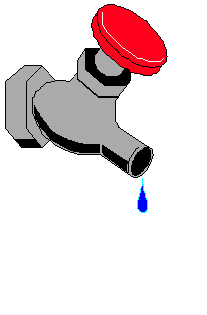 CÁLCULO:1. Ordena de menor a mayor estas cantidades:480, 299, 576, 38, 377, 5602. Ordena de mayor a menor estas cantidades:420, 212, 83, 101, 315, 978Lee estos números:CUENTO TERAPEUTICO. SUBLIMINAL PARA DORMIR A LOS ENANOS Y LAS ENANASErase que era un simpático ratoncito que cansado y con sueño luegode un día de mucho ajetreo, deambulaba por la casa en que vivía en buscade cena.Debajo de la mesa de la cocina encontró un suculento pedazode queso que se llevó hasta la alfombra, dispuesto a comérselocómodamente.Sin embargo, pudo más el sueño, y tras algunos bostezos, todavíacon el queso entre los dientes, se quedó dormido.Tan profundamente dormía que ni siquiera lo despertó la llegada desu más enconada enemiga: la gata.Era una enorme gata de caminar ligero y elegante que en cuantovio al ratón se relamió de gusto. Para una felina hambrienta no hay mejorbocado que un rollizo ratón.Pero era tanto el sueño de la gata que optó por acostarse junto alratón y dormir un rato. Siempre tendría tiempo cuando se despertara decomerse al roedor. Abrió sus fauces en un bostezo interminable y hecha un ovillo la gata cerró los ojos y se durmió.Acertó a pasar por allí un perro de malas pulgas que al descubrir ala indefensa gata, sonrío complacido. Hacía mucho tiempo que no teníaun pleito con una gata.Pero se estaba cayendo de sueño y era preferible acostarse a dormirsobre el sofá, que andar de pendenciero.Así que se estiró perezosamente y luego de bostezar sin pudor nirecato, como si nadie lo estuviera viendo, se durmió plácidamente.Al poco rato pasó por el lugar una fiera leona de temible aspecto,que al descubrir al perro inmediatamente pensó en devorarlo. Pero eratanto el sueño que aprovechando el resto del sofá y tras los clásicosbostezos, se acomodó quedándose dormida.PREGUNTASPersonajes que aparecen en el cuento¿Dónde vivía el ratón?¿Quién era su enemiga?¿Qué les pasó al ratón y a la gata?¿Qué les pasaba a todos los animales ¿ORTOGRAFÍAEscribe -b- o -v- en estas palabras:re    ajas            na    idad    uena            ha    íaavanza    a    ida              tembla    an       i    antra    ajador    acaciones    arias           atra    esópensa    a            alimenta    a       com     inación    utanoMATEMÁTICAS1. Escribe las cantidades que te dicte:1.  	5.  	9.   	2.  	6.  	10.  	3.  	7.  	11.  	4.  	PROBLEMAS:1. Alcorcón  tiene  43.992  viviendas  y  van  a  construir  8.724 viviendas más. ¿Cuántas viviendas habrá cuando acaben?.2. Un viaje a Mallorca para cuatro personas me cuesta 615 euros. Pago con 700 euros. ¿Cuánto me tienen que devolver?.3. De Madrid a Alcorcón hay 14 kilómetros. De Alcorcón a Móstoles 3 kilómetros y de Móstoles a Navalcarnero 19 kilómetros. ¿Cuántos kilómetros hay de Madrid a Navalcarnero?.LLA MESA, EL BURRO Y EL PALO BRINCADORHace mucho tiempo vivía un sastre que tenía tres hijos y una solacabra. La cabra daba leche para toda la familia, y los hijos del sastre seturnaban para sacarla a pastar. El hijo mayor la llevó un día al cementeriodonde crecía buena hierba; la cabra se pasó las horas comiendo ysaltando. Por la noche, el chico le preguntó;-Cabrita, ¿has comido bastante?“¡Uf Mira mi barriguita,no me cabe ni una hojita¡be, beee!”	-Muy bien, pues vamos a casa –dijo el chico; agarró la cuerda de lacabra y la llevó a la cuadra y la ató bien.El sastre preguntó a su hijo:-Qué, ¿ha comido bien la cabra?-¡Ya lo creo! No le cabe ni una hojita más.Pero el padre quería convencerse y fue a la cuadra, acarició a sucabra y le preguntó:-Cabrita, ¿has comido bastante?-Y la cabra contestó:“¡Ay! ¡No he comido ni una hojita!Todo el día entre las tumbas,Muerta de hambre... Ay, pobrecita;Ay, pobre de mí, ¡bee, beee!”-¡Cómo! ¿No has comido nada? –gritó el sastre, muy enfadado, ysalió corriendo y dijo a su hijo-: ¡Embustero! ¿De modo que la cabra ya nopodía comer más? ¡Está hambrienta, la pobre!Estaba tan enfadado que dio una paliza al chico y lo echó de sucasa.Al día siguiente le tocaba al hijo segundo llevar a la cabra al campo;la llevó al huerto, a un sitio donde crecían muchas hierbas, y la cabra noparó de comer. Por la noche, el chico le preguntó:-Cabrita, ¿has comido ya bastante?Y la cabra contestó:“¡Uf Mira mi barriguita,no me cabe ni una hojita,¡bee, beee”CONTESTA :¿Cuántos hijos tenía el sastre?¿Qué hacía el hijo mayor?¿Qué le preguntó el sastre a la cabra?¿Dónde la llevó el segundo hijo al día siguiente?VOCABULARIO:EJERCICIO DE PROFESIONES   Escribe la profesión de cada una de estas palabras: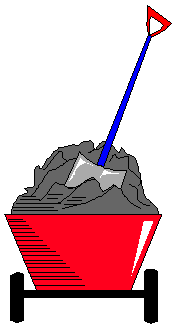 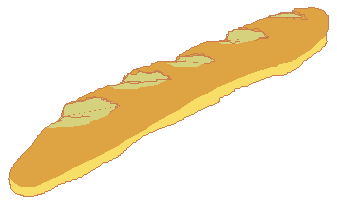 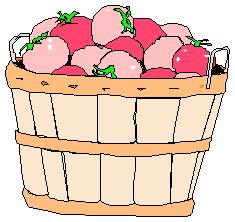 10.basura:             	20.   pastel:        	ORTOGRAFÍA: GE-GI-JE-JIPROBLEMAS:1. En una central lechera se envasan cada día 40.568 litros de leche. ¿Cuántos litros envasarán a la semana?2. Un obrero gana 8.460 euros al año. Tiene que pagar 4.080 euros de piso al año, 1.104 euros de coche y 360 euros de las letras del frigorífico. ¿Cuánto dinero le queda al final del año?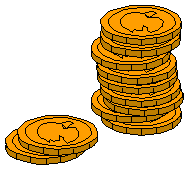 3. Una empresa tiene 23 empleados. A cada uno le paga 1.085 euros  al  mes.  ¿Cuánto  dinero  paga  la  empresa  al  mes  en sueldos?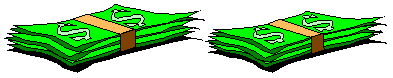 El gato con botasHabía Una vez un molinero que tenía un molino de viento, tres hijos, un burro y un gato. Los hijos habían trabajado desde muy pequeños,moliendo el grano; el burro trabajaba llevando sacos de harina, y el gato trabajaba cazando los ratones del molino.Y cuando el molinero se murió, los hijos se repartieron la herencia: el mayor se quedó con el molino y el segundo con el burro. El tercero cogió el gato, porque no le quedaba otra cosa; y estaba fastidiado con su suerte y decía:-¡Vaya una herencia que me ha tocado! Mi hermano mayor podrá moler el trigo, el segundo irá montado en burro, y yo, ¿qué voy a hacer con un gato? Como no me haga unas manoplas con su piel, no sé para qué me va a servir.Entonces el gato le dijo con su vocecita suave:-Oye, no me mates; mi piel no vale la pena, y te quedarían unas manoplas bastante feas. Es mejor que me hagas unas buenas botas, y podré lucirme entre la gente y te ayudaré.El hijo  del molinero se asombró del talento del gato, y le mandó hacer un par de botas estupendas. Cuando se las terminaron, el gato se las puso, metió un poco de trigo en un talego, y salió andando como una persona, con el talego al hombro.En aquel país mandaba un rey que siempre estaba comiendo perdices. Y aunque había bastante perdices entre los surcos de los campos, a fuerza de cazarlas las habían vuelto muy desconfiadas y los cazadoresya no podían matar ninguna. El gato, que lo sabía pensó sacar provecho del capricho del rey; se fue al campo abrió el talego, echó por el suelo el trigo y colocó la cuerda del talego formando un lazo por la tierra; escondió detrás de unas matas el otro cabo de la cuerda, y se escondió él también a esperar a sus víctimas.Las perdices llegaron en seguida a comerse el trigo, y el gato las fue cazando y las metió en el talego. Cuando ya lo tuvo lleno, lo ató bien y se lo echó al hombro y se fue hacia el palacio del rey.CONTESTA:¿Qué tenía el molinero?¿A qué se dedicaba cada uno de sus hijos?¿Cómo se repartieron la herencia los hijos del molinero?¿Qué hizo el gato?¿Qué hizo el gato cuando cuando cazó las perdices?Lee estas palabras y cópialas en tu cuaderno:-flan                    -frente             -flúor             -flotador-flema	              -inflar              -fruta              -refrán-frasco                -frío                 -flor               -fleco-Francisco          -afligido          -frota              -frescoEscribe la sílaba que falta ( fra,fre,fri,fro,fru,fla,fle,fli,flo,flu)____menco          _____co                 _____quillo         _____gona____sas                _____ta                 re_____nes           ____cha____món              _____tar                _______tos          co_________gae               _____tador            _____gadero        _____joTacha la palabra que esté mal escrita:Fruta-fluta                            Flegona-fregonaFritos-flitosFlesco-fresco Flemón-fremónEscribe la palabra que falta en cada frase:Flemas-frescos-inflamado-frasco-flemón-fruta-flúor-flan-frías-francesas,flato,flato.Me duelen las muelas y me ha salido un _________________Para evitar las caries hay que cepillarse los dientes y usar pasta dentrífica con _____________.Cuando como legumbres después tengo __________Los alimentos hay que tomarlos ___________y no caducadosCuando no se hace bien la digestión se tiene el vientre ____________El ________de huevo tiene vitaminas y calorías.La fresa es una ____________muy apreciada por sus vitaminasLas tortillas ___________se inventaron en Francia.Los niños cuando se acatarran suelen tener __________Las bebidas muy ___________son malas para la saludFlorencio hizo régimen y se quedó muy __________Toma del _____________CarrascoPROBLEMASMATEMÁTICASLllllllllllllllllllllllllllllllllll1. Escribe el resultado de estas operaciones:a) 2 X 3 – 4 + 10 - 2 = b) 3 X 5 + 3 – 8 + 20 = c) 1 + 3 X 4 – 6 X 3 =2. Continúa esta serie:3. Escribe los números que te dicte:a)  	b)  	c)  	d)  	e)  	f)  	g)  	h)  	4. Escribe los números anteriores en letra:Lee estas palabras: (cópialas en el cuaderno)Lee estas palabras: (cópialas en el cuaderno)Lee estas palabras: (cópialas en el cuaderno)1. emigrar2. negro3. gripe4. grave5. gratis6. gritos7. grifo8. suegros9.   peligro10. programa11. milagro12. telegramaEscribe la sílaba que falta: (gra- gre- gri- gro- gru)Escribe la sílaba que falta: (gra- gre- gri- gro- gru)Escribe la sílaba que falta: (gra- gre- gri- gro- gru)1. emi             ción2.               llo3.               tar4. re          sar5. en          do6. in            so7. pere          no8. pro         ma9.  des          cia3.Tacha la palabra que esté mal escrita:3.Tacha la palabra que esté mal escrita:3.Tacha la palabra que esté mal escrita:1. emigrar1. emigar4. suegra4. suegar7. porgreso7. progreso2. gripe2. girpe5. peligor5. peligro8. fotogarfia8. fotografia3. garmo3. gramo6. gratis6. gartis9. agricultor9. agircultor3723427887961013145717068439121.0012.5713.9075.5556.3187.0048.0349.6012.   Lee estas palabras: (cópialas en el cuaderno)2.   Lee estas palabras: (cópialas en el cuaderno)2.   Lee estas palabras: (cópialas en el cuaderno)1. tiza2. cenicero3. medicina4. cazuela5. pizarra6. cerilla7. pozo8. ciruela9.   azúcar10. zoquete11. cien12. zapato3.   Escribe la sílaba que falta (za-ce-ci-zo-zu):3.   Escribe la sílaba que falta (za-ce-ci-zo-zu):3.   Escribe la sílaba que falta (za-ce-ci-zo-zu):1. ca        dora2. ra          mo3. co          do4. ca          ela5.  ca 	6.  ra 	7. ma        ta1. ca        dora2. ra          mo3. co          do4. ca          ela5.  ca 	6.  ra 	8. con      encia1. ca        dora2. ra          mo3. co          do4. ca          ela5.  ca 	6.  ra 	1.  tor        do4.   Tacha la palabra que esté mal escrita:4.   Tacha la palabra que esté mal escrita:4.   Tacha la palabra que esté mal escrita:1. cepillo1. zepillo4. cerradura4. serradura7. azafata1. cepillo1. zepillo4. cerradura4. serradura7. asafata2. sanahoria2. zanahoria5. cocina5. cosina8. cenizas8. senizas3. quirófano3. cirófano6. Ceuta6. Seuta9. quiero9. ciero1.pan:11.verdura:2.carne:12.torno:3.fruta:13.ganado:4.bodega:14.campo:5.pescado:15.carbón:6.queso:16.camión:7.tienda:17.costura:8.libro:18.jardín:9.leche:19.fuego:1. Lee estas palabras y escríbelas en tu cuaderno:1. Lee estas palabras y escríbelas en tu cuaderno:1. Lee estas palabras y escríbelas en tu cuaderno:1. Lee estas palabras y escríbelas en tu cuaderno:1. gente2. jinete3. general4. jeringa5. lenguaje6. jersey7. gitano8. jefe9. mujer10.generoso11. gimnasia12. ginecólogo13. jirafa14. geografía15. género16. tejido17. gelatina18. garaje19. traje20. gigante2. Completa estas palabras. Fíjate en las de arriba:2. Completa estas palabras. Fíjate en las de arriba:2. Completa estas palabras. Fíjate en las de arriba:2. Completa estas palabras. Fíjate en las de arriba:1.    itano2.    ersey3.    énero5. mu     er7.      inete4. tra     e8.      ente9. lengua     e11.    inecólogo12. te     ido1.    itano2.    ersey3.    énero5. mu     er7.      inete4. tra     e8.      ente9. lengua     e11.    inecólogo13.    elatina1.    itano2.    ersey3.    énero5. mu     er7.      inete4. tra     e8.      ente9. lengua     e11.    inecólogo14.    eneral1. Las  necesidades  diarias  de  vitaminas  C,  A  y  D  que  tenemos  son:  30 miligramos de vitamina C, 750 miligramos de vitamina A y 2 miligramos de vitamina B; calcula las dosis de vitaminas C, A y D que tendríamos que tomar en una semana.2. María ha dado un paseo de 3 horas por la Sierra de Madrid y ha consumido345 kilocalorías. ¿Cuántas kilocalorías ha consumido en una hora?3. El peso neto de una lata de pimientos del piquillo es de 185 gramos. Calcula el peso neto de 9 latas.4.Un yogur aporta 62 kilocalorías, ¿cuántas kilocalorías aportan 12 yogures?.a)2, 4, 6, 8, 10,b)4, 8, 12, 16,c)12, 10, 8, 6, 4,a)b)c)d)e)f)g)h)8. 7 6 24. 9 3 1+   6 0 43. 4 9 68. 0 0 3+ 6. 2 6 49. 3 2 66 4 3 +    2 19. 4 3 73 8 1+    6 09. 3 4 6- 2. 3 9 77. 9 0 7- 3. 1 0 96. 3 4 6 - 2. 3 2 19. 3 7 6- 4. 5 1 22. 4 3 0 X   2 07. 6 8 2X   3 0 45. 2 6 1X    2 37. 9 6 8X    7 29.726: 24.704 :39.631 :46.493 :58.240 :65.439 :78.492 :86.294 :9